Directions for Concept MappingFor background information, rationale, examples, and online concept mapping tools, please see “Kathy Schrock’s Guide To Everything” website at http://www.schrockguide.net/concept-mapping.html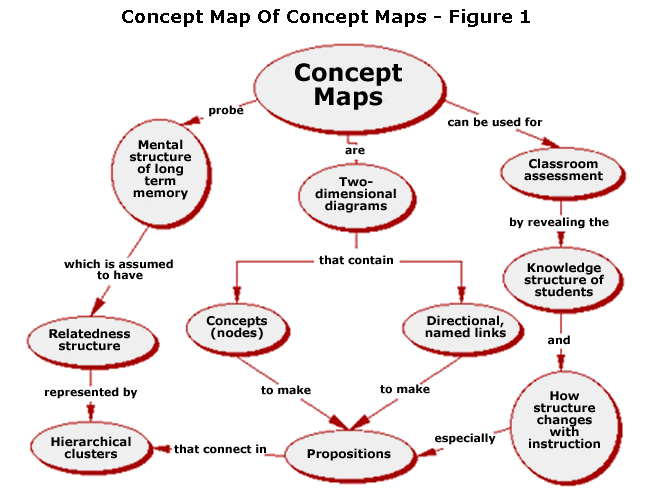 Concept map for “How Climate Works”Brainstorm with your team elements of a planetary climate system.Find main driving forces and create bubbles for each.Link under the main ideas examples and details that help explain how climate works.Link together the main ideas with connecting arrows and words.Your team will create an initial map in the morning as a formative assessment, and revise the map after learning throughout the day as a summative assessment. 